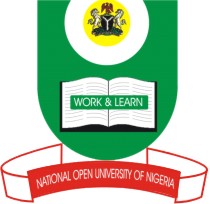 NATIONAL OPEN UNIVERSITY OF NIGERIA14/16 AHMADU BELLO WAY, VICTORIA ISLAND, LAGOSSCHOOL OF SCIENCE AND TECHNOLOGYJUNE/JULY EXAMINATIONCOURSE CODE: HEM703COURSE TITLE: Diseases, Illness and Society (3 Units)      TIME ALLOWED:3 hoursINSTRUCTION: Read the questions carefully. You have seven questions to answer five. All questions carry equal marks (14%) each. Question1a. What is the difference between disease and illness? (4marks)b. Explain the two important concepts of health. (10marks)Question 2In a tabular form, using NDHS, 2008 data, describe percentage men and women that have the knowledge that abstinence from sexual intercourse is one of the ways of preventing HIV/AIDS infection according to age. (12marks)Which age group has the highest knowledge? (1mark)   How do you rate the overall knowledge – Very high, High, Moderate, Low  and  very low?(1 mark)   Question 3a. Mention at least 8 major diseases that lead to childhood morbidity and mortality with examples 	where possible.   (4marks; ½ marks each)b. Discuss the important components of treatment cost. (10 marks)Question 4a. When was the first case of AIDS identifiedand reported in Nigeria? (2 marks)b. Mention six of  the philosophy of traditional medicine. (12marks)Question 5Which instrument has been used to track HIV prevalence in the country since 1991?(2 marks)Discuss the forms of traditional medicine you know.  (12 marks)Question 6List any five common philosophy of modern medical practice?(10marks)What is HIV/AIDS? (4marks)Question 7What is a sick role? (3 marks)List the main aspects of a sick role as enumerated by Talcott Parsons. (6marks)What are the stages of illness behaviour? (5marks)